INSTITUTO ESTATAL DE EDUCACIÓN PÚBLICA DE OAXACA ESCUELA NORMAL BILINGÜE E INTERCULTURAL DE OAXACA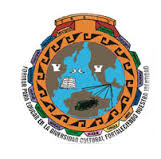 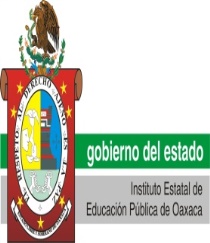 “Formar para educar en la diversidad cultural fortaleciendo nuestra identidad” 2ODNLR0001RLICENCIATURA EN EDUCACIÓN PRIMARIA  INTERCULTURAL BILINGÜEPresenta estudiante del segundo semestre: Ambrosio Antonio Nérida Dalila.Grupo: 101Curso:Las TIC en la educaciónDocente:Dagoberto Agustín AltamiranoLos saberes de mi pueblo y las prácticas que se llevan a cabo.En la comunidad de El Aguacate, San Agustín, Loxicha, Pochutla.San Agustín Loxicha (Tierra de tejones)San Agustín Loxicha, del distrito de San Pedro Pochutla, ubicada en las costeras de la sierra sur por lo cual parte de ella forma parte de la costa, este tiene el nombre del Santo Patrón que fue asignado por la religión católica en la época colonial. Fue fundada en la época prehispánica, cuentan los abuelos que la tribu venia del norte, y que en sueños les habían indicado que en donde brotara el maíz ahí se fundara la comunidad y este hecho ocurrió en el centro de lo que ahora es la población de San Agustín Loxicha.Los días de concentración de las personas se da los días domingos ya que este día es la plaza del pueblo, todas las personas de las diferentes comunidades suben al pueblo para realizar sus compras y necesidades. Entre la plaza se pueden encontrar diferentes productos propios de la sierra como frutas, verduras, pan de serrano, las flores, pescado, frijol criollo, plantas comestibles, el chepil quelite, el palo de chile, oreja de león, como también las artesanías y trabajos que las personas realizan los mecapales. Saberes comunitarios.Las personas se dedican a diferentes actividades para el sustento de sus familias, entre las más realizadas esta la producción de café, la siembra del maíz, la venta de flores, entre otras.Producción de caféDebido al clima que presenta este pueblo  ofrece el  crecimiento del cafetal  que es la base del sustento de las personas, el 80% de las familias poseen terrenos con plantaciones de café  el cual son cosechados los meses de diciembre a febrero, el trabajo de la pizca es realizada por la familia en general que brinda la mano de ayuda. Cosecha de maíz.El alimento principal es el maíz, a mediados del mes de mayo comienza la siembra del maíz, las personas antes de la siembra realizan la rosa del terreno con la finalidad de calentar la tierra y generar una mejor nutrición de esta. Después de la roza se comienza con la siembra en donde se realiza el préstamo de mano, esta forma de trabajo  se ha venido utilizando desde tiempos pasados en donde ambas personas salen beneficiados.  Inicios de enero se realiza la cosecha de la mazorca con la ayuda de la familia, en la cual son cortados de la milpa para después ser trasladados por medio de bestias hacia los hogares y previamente comenzar su desgranación para  su almacenamiento.Cosecha y Venta de floresPara la gente de la comunidad en  las diversas actividades que se realizan, la cosecha de las flores son las que se han transmitido de generación en generación, desde una muy temprana edad de los niños, ya que a través del tiempo con base a la observación conocen el trabajo que implica en la cosecha y venta de las flores Las flores que son cosechadas en la población son: el cartucho, la azucena blanca y la flor de santa teresa, esto se debe a  que la región cuenta con una gran variedad de ríos, arroyos, lagunas y lugares pantanosos del cual estos le dan las condiciones necesarias para su crecimiento; la venta se realiza los domingos, ya que es el día de plaza y todas a comunidades suben para comprar la despensa de la semana, y aprovechan para ir a misa y a visitar a los muertos. El costo de ellas es de ocho pesos cuando la gente llega a domicilio, y el costo es de diez pesos, cuando lo venden en la plaza del municipio. Y cuando se trata por mayoreo del cual se le llama por tercio, contiene   100 docenas, y el precio no varía.Dentro de esta región se practican aun los rituales que son muy importantes para las personas, la existencia de leyendas y mitos transmitidos por los abuelos hacia los hijos sobre las cosas que existían cuando la tierra aún era un misterio y nuestros antepasados tuvieron la dicha de vivir aquellos sucesos  que hoy se convirtieron en leyendas. A demás de las leyendas   también esta la existencia de los saurines personas que nacen con dones de leer el futuro y predecir los sueños. Ritual En esta población las personas cuentan con distintos saberes que son únicos de nuestra gente, como la bendición de la milpa que se realiza a través de un ritual.  Este ritual se realiza como símbolo de bendición, darle gracias a dios por la siembra, como también la creación de barreras de protección,   para que cuando este crezca no sea comida mucho por los animales silvestres (aves, ardillas, tejones, etc.) y no se vean afectados por fuertes vientos y los elementos generados por la madre naturaleza. Para este trabajo solo se requiere de la participación del  dueño de la milpa y un  nguan persona especial que dice las palabras que se requieren en cada acto aquí se le tiene mucho respeto a la madre tierra que es a la que le debemos por las cosas que cosechamos sobre ella.La veneración del lodoAnteriormente en la parte baja del municipio se encontraba un terreno el cual era conformado por una cantidad excesiva de lodo haciendo de este lugar un peligro para las personas que se acercabas. Este lugar se utilizaba para sacrificar animales de distintas especies con la finalidad de pedir algún deseo requerido, pues se decían que dentro del enorme lodo existía un animal llamado……. Quien para cumplir los deseos tenían que tirar animales vivos dentro del lodo para poder devorarlas. Hoy en día las personas dejaron de realizar dicha práctica y el lugar se volvió una laguna enormeEl calendario de los sueños.En este pueblo existe un calendario de los sueños pues se trata de un calendario que da a conocer el día de nacimiento al que cada persona pertenece, este comienza del 15 de cada mes resaltando  los números 13, 9 ya que estos días son días pesados. Hasta hoy no se tiene una información exacta de este calendario pues solamente lo conocen aquellas personas que son saurines y la obtención de dicha información es difícil ya que según los saurines estos son informaciones sagradas y que no a cualquier persona se le debe de contar.Los saurines personas del saberEn esta localidad existen personas que practican la adivinación, los llamados saurines, pues se trata de personas que adoptan un don para poder explicar los sueños, leer el futuro a través del maíz, realizar novenas, limpias. Este trabajo solo lo pueden adquirir las personas que son elegidas por la semilla de la adivinación, el cual les da a conocer si pueden adquirir el trabajo o si no son aptos para dicho cargo. Para realizar las distintas actividades se utilizan elementos naturales como: huevos criollos, plantas aromáticas, flores, maíz, agua. La utilización de estos elementos se realiza de acuerdo al problema o pregunta que se tenga. Hasta el día de hoy en todo el pueblo existen muy pocas personas con este don.LeyendasLos duendes.Cuando aún las tierras de la población no eran tan repobladas por las personas y las casas tenían distancias de separación, la naturaleza inundaba todo, arboles con años de vivencia y malezas tan densas que eran difíciles de atravesar, contaba que existían los duendes seres mitológicos con apariencias humanas, la diferencia estaba en la forma de sus orejas ya que tenían una punta y sus cabellos eran enormes que le colgaban hasta las piernas. Según los abuelos cuentan que era una suerte y una mala suerte para aquellos que los podían encontrar, pues antes de darte una recompensa te ponían a prueba para ver qué tan solidario eres. Para los que logran la recompensa tarde o temprano lo reclama de nuevo. Con la llegada de personas que acabaron con los bosques para la construcción de sus hogares estos seres se fueron de aquí. Pero aún existen casos en donde estos aparecen. Por eso los padres no dejan solos a sus hijos pues los duendes se los pueden llevar.  en los montes más solitarios dicen que aún viven ya que han encontrado caballos enredados entre las espinas pues cuando ellos juegan o caminan se les quedan sus cabellos enredados, para los que lo encuentran los llevan y los guardan pues se convierten en reliquias valiosasConclusiones En fin la sierra sur es un hermoso lugar en donde aún conservamos nuestra lengua y cultura. Puedo decir que me siento orgullosa de ser parte de este lugar y hablar mi lengua. Entrevista sobre la milpa.Pará saber hacer de la forma de sembrar la milpa se tuvo una  plática con el señor Orlando Ambrosio Ramírez el cual explicó en zapoteco  de manera general la manera en que se  bendecía la milpa en su niñez, la observación hacia los trabajos que realizaban sus padres y abuelos, le permitió poder guardar estos momentos en su cabeza.Bueno pues antes mi abuelo ayudaba a mi papá a hacer la bendición de su milpa, para esto se necesitaba de un guajolotito pequeño para sacrificarlo, para iniciar este sacrificio primero se tenía que sembrar el maíz y esperar hasta que estos broten y alcanzar un metro de altura la milpa, cuando ya la milpa estaba grande se buscaba a un mguan en todo el pueblo solo habían poquitas de estas personas, no cualquiera podía ser uno pues sólo los que se sabían las oraciones para la tierra podían realizar este trabajo.  Cuando ya se platicaba con ellos y se realizaba el trato se comenzaban a buscar los materiales que eran 4 veladoras, un cuchillo, y el guajolotito para matar. Cuando ya se tiene  todo listo se le avisa al mguan para realizar la bendición. Cuando él llega empieza a decir las cosas que se van a hacer y que durante todo el día no se haga ni un coraje por la familia ya que el sacrificio no iba a servir de nada  bueno luego se llevan las velas y el guajolotito a la mitad de la milpa donde esté un poco parejo la tierra para poder hacer el sacrificio, cuando se tiene el lugar se hace un hueco en la Tierra de unos 50 cm de profundo, y alrededor de este se colocan las 4 velas encendidas, pero mientras se realiza todo esto el mguan va diciendo palabras a la madre tierra uno nadamos esta de ayudante. Aquí viene lo triste pues se viene el sacrificio del guajolotito para poder regar la sangre entre la milpa y que es lo fundamental, la sangre tiene un significado importante pues es puro y proveniente de un animal sagrado, cuando se está matando  se dicen unas palabras como el perdón al animal por la acción que se está llevando contra él. 